Millfields CE – Phonics long term plan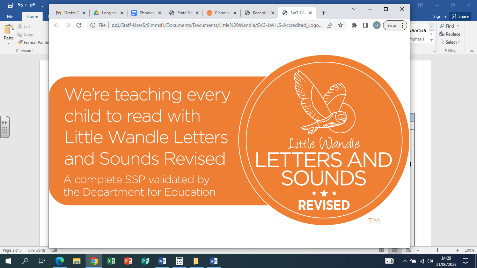 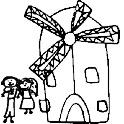 Year groupAutumn 1Autumn 2Spring 1Spring 2Summer 1Summer 2F1Little Wandle Letters and Sounds Revised ‘Foundations for Phonics’ is used across the year and supplemented with Letters and Sounds Phase 1 - aspects 1-7. The focus of these sessions is daily oral blending and language development through high quality stories and rhymes. Little Wandle Letters and Sounds Revised ‘Foundations for Phonics’ is used across the year and supplemented with Letters and Sounds Phase 1 - aspects 1-7. The focus of these sessions is daily oral blending and language development through high quality stories and rhymes. Little Wandle Letters and Sounds Revised ‘Foundations for Phonics’ is used across the year and supplemented with Letters and Sounds Phase 1 - aspects 1-7. The focus of these sessions is daily oral blending and language development through high quality stories and rhymes. Little Wandle Letters and Sounds Revised ‘Foundations for Phonics’ is used across the year and supplemented with Letters and Sounds Phase 1 - aspects 1-7. The focus of these sessions is daily oral blending and language development through high quality stories and rhymes. Little Wandle Letters and Sounds Revised ‘Foundations for Phonics’ is used across the year and supplemented with Letters and Sounds Phase 1 - aspects 1-7. The focus of these sessions is daily oral blending and language development through high quality stories and rhymes. Little Wandle Letters and Sounds Revised ‘Foundations for Phonics’ is used across the year and supplemented with Letters and Sounds Phase 1 - aspects 1-7. The focus of these sessions is daily oral blending and language development through high quality stories and rhymes. F2Week 1-  s a t p Week 2 - i n m dWeek 3-  g o c k  Week 4 - ck e u r Week 5 - h b f lTricky wordsis, I, theWeek 1-  ff ll ss jWeek 2 - v w x yWeek 3-  z zz qu words with s /s/ added at the end (hats sits) chWeek 4 - sh th ng nkWeek 5 - words with s /s/ added at the end (hats sits) • words ending s /z/ (his) and with s /z/ added at the end (bags)Tricky wordsput* pull* full* asand has his hergo no to intoshe push* he ofwe me beWeek 1 - ai ee igh oa Week 2- oo oo ar or Week 3 - ur ow oi earWeek 4 - air er words with double letters: dd mm tt bb rr gg pp ff Week 5 - longer wordsTricky wordswas, you, they, my, by, all, are, sure, pureWeek 1 - review Phase 3: ai ee igh oa oo ar or ur oo ow oi ear Week 2 - review Phase 3: er air words with double letters longer words Week 3 - words with two or more digraphs Week 4 -  longer words words ending in –ing compound words Week 5 - longer words words with s in the middle /z/ s words ending –s words with –es at end /z/Tricky wordsReview all taught so far Secure spellingWeek 1 - short vowels CVCC Week 2 - short vowels CVCC CCVC Week 3-  short vowels CCVCC CCCVC CCCVCC longer words s Week 4 - longer words compound words Week 5 - root words ending in: –ing, –ed /t/, –ed /id/ /ed/ –estTricky wordssaid, so, have, like, some, come, love, do, were, here, little, says, there, when, what, one, out, todayWeek 1- long vowel sounds CVCC CCVC Week 2 - long vowel sounds CCVC CCCVC CCV CCVCCWeek 3 - Phase 4 words ending –s /s/ Phase 4 words ending –s /z/ Phase 4 words ending –es longer words Week 4-  root word ending in: –ing, –ed /t/, –ed /id/ /ed/, –ed /d/ Week 5 -root word ending in: –er, –est longer wordsTricky wordsReview all taught so far Secure spelling.Year 1Week 1-  review Phase 3 GPCs ai ee igh oa oo ar or ur oo ow oi earWeek 2-  air er /z/ s –es words with two or more digraphs e.g. queen thickerWeek 3 - Phase 4: CVCC CCVC CCVCC CCCVC Phase 4 with long vowelsWeek 4 - Phase 5 /ai/ ay play /ow/ ou cloud /oi/ oy toy /ee/ ea eachWeek 5 - review longer wordsTricky wordsReview Phases 2–4: the put* pull* full* push* to into I no go of he she we me be was you they all are my by sure pure said have like so do some come love were there little one when out what says here todayWeek 1 - /ur/ ir bird /igh/ ie pie /oo/ /yoo/ ue blue rescue /yoo/ u unicorn  Week 2 - /oa/ o go /igh/ i tiger /ai/ a paper /ee/ e Week 3 - /ai/ a-e shake /igh/ i-e time /oa/ o-e home /oo/ /yoo/ u-e rude cute Week 4 - /ee/ e-e these /oo/ /yoo/ ew chew new /ee/ ie shield /or/ aw claw Week 5 - Grow the code: /igh/ ie i i-e /ai/ ay a a-e /oa/ oa o o-e /ee/ e ie e-e ea /oo/ /yoo/ ew u-e u ue Tricky wordstheir, people, oh, your, Mr, Mrs, Ms, ask, could, would, should, our, house, mouse, water, wantWeek 1 - /ee/ y funny /e/ ea head /w/ wh wheel /oa/ oe ou Week 2 - /igh/ y fly /oa/ ow snow /j/ g giant /f/ ph phone Week 3 - /l/ le al apple metal /s/ c ice /v/ ve give  Week 4  - /u/ o-e o ou some mother young /z/ se cheese /s/ se ce mouse fence /ee/ ey donkey Week 5 - Grow the code: /oo/ u ew ue u-e ui ou oo fruit soup /ee/ ea e e-e ie ey y ee /s/ c se ce ss /z/ se s zz /oa/ ow oe ou o-e o oaTricky wordsany, many, again, who, whole, where, two, school, call, different, thought, through, friend, workWeek 1 - /ur/ or word /oo/ u oul awful would /air/ are share /or/ au aur oor al author dinosaur floor walkWeek 2-  /ch/ tch match /ch/ ture adventure /ar/ al half* /ar/ a father*Week 3-  /or/ a water Schwa in longer words: different /o/ a want /air/ ear ere bear thereWeek 4 - /ur/ ear learn /r/ wr wrist /s/ st sc whistle science Schwa at the end of words: actorWeek 5 - /c/ ch school /sh/ ch chef /z/ /s/ ce se ze freezeTricky wordsOnce, laughed, because, eyeWeek 1 - ay play a-e shake ea each e heWeek 2 - ie pie i-e time o go o-e homeWeek 3 - ue blue rescue ew chew new u-e rude cute aw clawWeek 4 - ea head ir bird ou cloud oy toWeek 5 -  i tiger a paper ow snow u unicornWeek 6 - ph phone wh wheel ie shield g giantTricky wordsNo new tricky wordsWeek 1 - /ai/ eigh aigh ey ea eight straight grey break /n/ kn gn knee gnaw /m/ mb thumb /ear/ ere eer here deerWeek 2 - /zh/ su si treasure vision /j/ dge bridge /i/ y crystal /j/ ge largeWeek 3 - /sh/ ti ssi si ci potion mission mansion deliciousWeek 4 - /or/ augh our oar ore daughter pour oar more reviewWeek 5 - reviewTricky wordsbusy, beautiful, pretty, hour, move, improve, parents, shoeYear 2Reinforce all alternative representations, ensuring children are using and applying these throughout their independent reading and spelling. Consolidate any gaps Reinforce all taught tricky and high frequency words and consolidate any gaps.The majority of children will start the Year 2 spelling programme. Any children still needing the time to consolidate their reading skills will be grouped according to their needs and targeted gaps. The majority of children will start the Year 2 spelling programme. Any children still needing the time to consolidate their reading skills will be grouped according to their needs and targeted gaps. The majority of children will start the Year 2 spelling programme. Any children still needing the time to consolidate their reading skills will be grouped according to their needs and targeted gaps. The majority of children will start the Year 2 spelling programme. Any children still needing the time to consolidate their reading skills will be grouped according to their needs and targeted gaps. The majority of children will start the Year 2 spelling programme. Any children still needing the time to consolidate their reading skills will be grouped according to their needs and targeted gaps. Year 3Any children still needing the time to consolidate their reading skills will be grouped according to their needs and targeted gaps. Any children still needing the time to consolidate their reading skills will be grouped according to their needs and targeted gaps. Any children still needing the time to consolidate their reading skills will be grouped according to their needs and targeted gaps. Any children still needing the time to consolidate their reading skills will be grouped according to their needs and targeted gaps. Any children still needing the time to consolidate their reading skills will be grouped according to their needs and targeted gaps. Any children still needing the time to consolidate their reading skills will be grouped according to their needs and targeted gaps. 